Братанова алина владимировна(Фамилия Имя Отчество)ОСНОВНАЯ ИНФОРМАЦИЯ: ОБРАЗОВАНИЕ: ДОПОЛНИТЕЛЬНОЕ ОБРАЗОВАНИЕ: Дата рождения:15.01.2003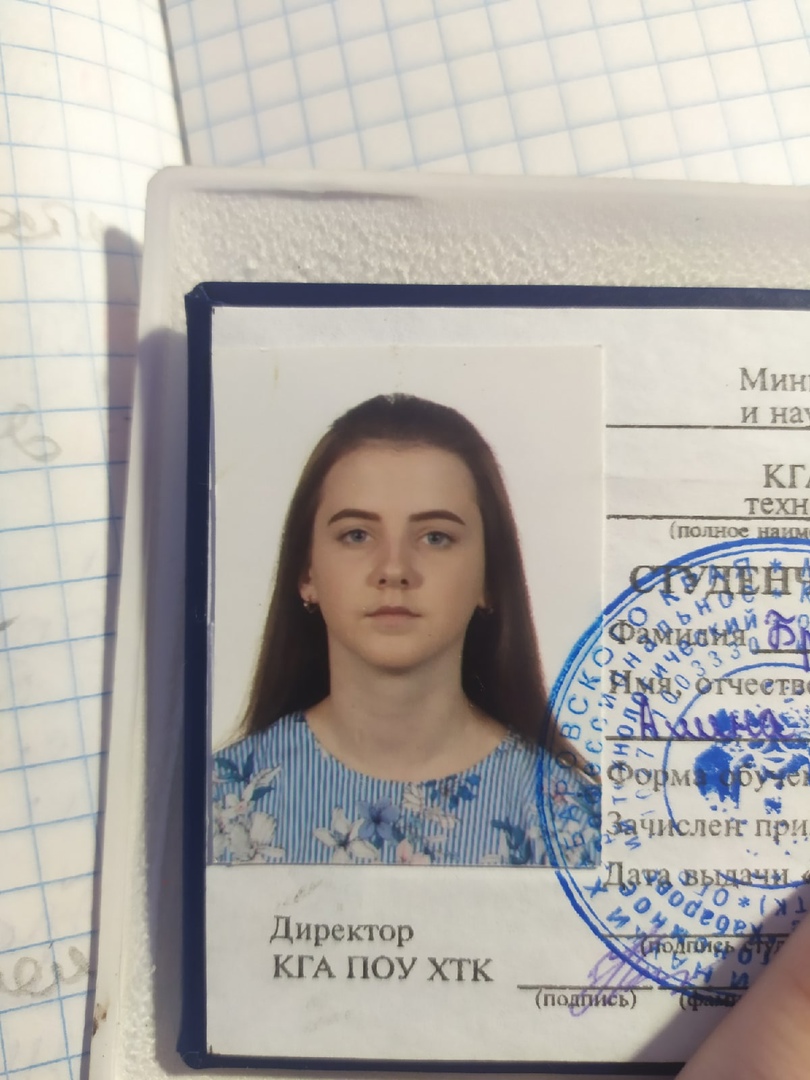 Семейное положение:Не замужемМесто жительства:   г.Хабаровск, с.СергеевкаТелефон:7-984-290-72-44E-mail:   bratanova516@gmail.comЦЕЛЬ:Соискание должности администратораЖелаемый уровень заработной платыот 30 000 в месяцПериод 
обученияНаименование   образовательного 
учрежденияСпециальность2018-2022Краевое государственное автономное профессиональное образовательное учреждение «Хабаровский технологический колледж» Гостиничное делоНазвание пройденного курсаНазвание организации, проводившей курсыГод окончанияОсновыгостеприимстваКраевое государственное автономное профессиональное образовательное учреждение «Хабаровский технологический колледж»2018Опыт работы,Практика:2022 февраль - гостиница бутик-отель «Хабаровск Сити», организация и контроль текущей деятельности сотрудников службы бронирования и продаж, разработка мероприятия по повышению лояльности гостей, выявление конкурентоспособности гостиничного продукта и разработка мероприятия по ее повышению, выделение целевого сегмента клиентской базы.2021 февраль - гостиница бутик-отель «Хабаровск Сити», портье, информирование гостей о службах и услугах, информирование гостей о городе, выдача зарегистрированным гостям ключей от номера.2020 октябрь - гостиница бутик-отель «Хабаровск Сити», администратор, регистрация и размещение гостей при заселении, регистрация выезда, информирование гостей об основных и дополнительных услугах гостиницы, осуществление расчетов с гостями.2019 ноябрь – бизнес-отель «Европа», горничная, комплектование тележки для уборки номерного фонда, смена постельного белья и полотенец, уборка ванной комнаты, спальни, комнат, сдача вещей гостя в стирку и химчистку по его заявке.Данные о курсовых и дипломных работах:2022 год - Профессиональный модуль 04. Организация и контроль текущей деятельности сотрудников службы бронирования и продаж. Курсовая работа на тему: «Маркетинговый инструмент, предназначенный для анализа и управления клиентским опытом».2020 год – Профессиональный модуль 01. Организация и контроль текущей деятельности сотрудников службы приема и размещения. Курсовая работа на тему «Франчайзинг, его становление и совершенствование в гостеприимстве».Профессиональные навыки:Знаю законодательные основы профессиональной деятельности, владею основами психологии и общения, знаю основы продвижения продукта, владею основами туристической деятельности в гостиничном бизнесе, знаю стандарты гостеприимства, владею навыками введения документации, знаю работу службы приема и размещения, работаю с кассовыми операциями, умею вести бухгалтерский учет, умею вести телефонные переговоры, провожу  процедуры заселения и выезда гостей, знаю основы организации службы питания в гостиничной индустрии,  использую профессиональную лексику.Дополнительные навыки:Работаю в программах офисного пакета, Эдельвейс, Контур.Отель, MICROS Fidelio Suite, Трактир, умею создавать и использовать  Google Формы, владею иностранным языком – английский (на разговорном уровне), китайский (на базовом уровне).Личные качества:Организованна и дисциплинирована, приветлива и доброжелательна к гостям, неконфликтна,выполняю взятые на себя обязательства в соответствии с требованиями, веду здоровый образ жизни, опрятна и чистоплотна, честная, сохраняю спокойствие в различных ситуациях, легко обучаема, поддерживаю дружеские отношения с людьми, обладаю эмпатией.Чувствительна, ранима, замкнута, утомляемаНа размещение в банке данных резюме выпускников на сайте колледжа моей персональной информации и фото СОГЛАСЕН(-НА) На размещение в банке данных резюме выпускников на сайте колледжа моей персональной информации и фото СОГЛАСЕН(-НА) 